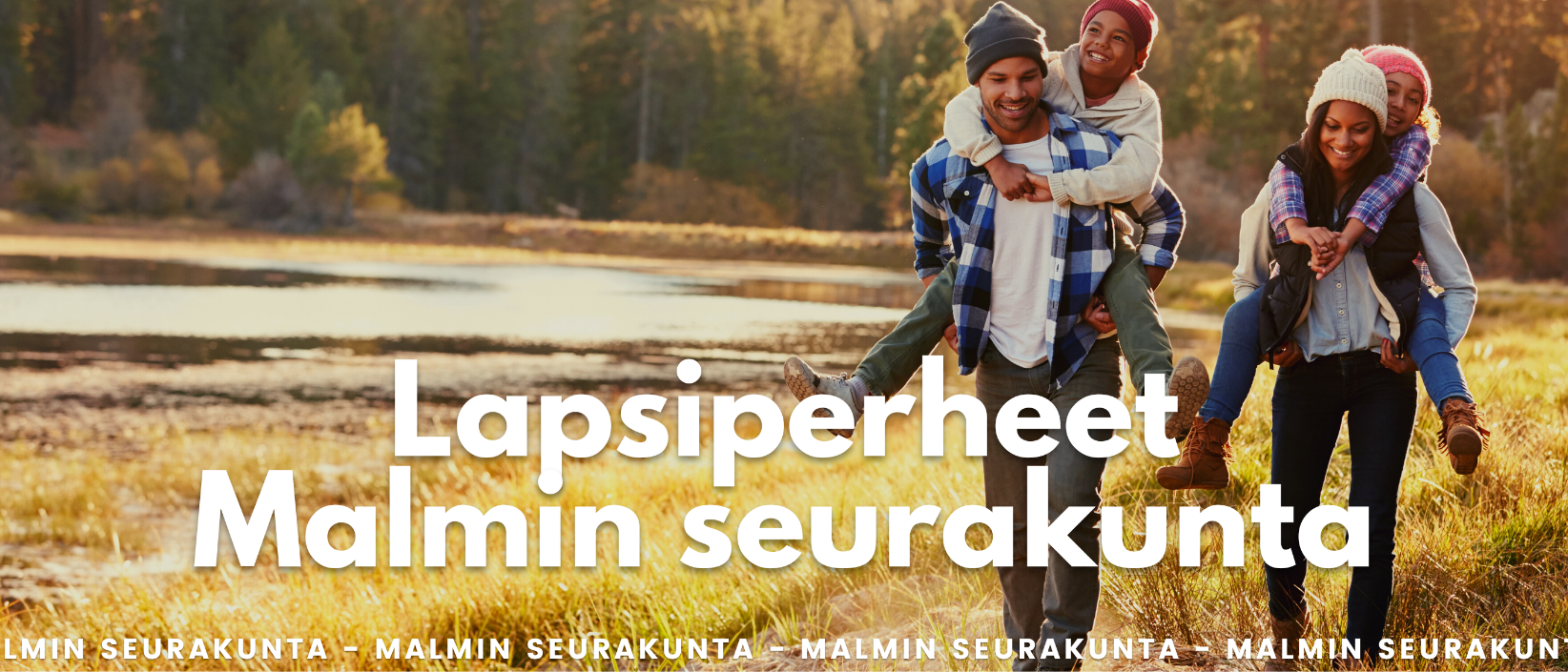 Kevät 2024Avoimet perhekahvilat kirkoilla klo 9.30–12.00. Perhekahviloissa on aikuisten kohtaamisia ja lasten leikkiä arkipäivisin. Viikot 4–20, ei viikolla 13.  Maanantaina Viikin kirkolla (Agronominkatu 5)Tiistaina Tapanilan kirkolla (Veljestentie 6)Keskiviikkona Puistolan kirkolla (Tenavatie 4))Torstaina Siltamäen seurakuntakodilla (Jousimiehentie 5) Touhutorstait Viikin kirkolla kolmena torstaina klo 9.30–11.00. Kerrat ovat: 25.1., 29.2. ja 24.4. Vapaata ja ohjattua leikkiä, sekä puuhailua yhdessä. Pieni tarjoilu. Ei ennakkoilmoittautumista. Tiedustelut: Margit Jukanen p. 050 380 3760 tai margit.jukanen@evl.fi Iltaruoka Viikin kirkolla keskiviikkoisin klo 17.00–18.30.(24.1–15.5. ei 27.3.) Tarjolla kasvisruokaa yhdellä eurolla. Ruokailun jälkeen on perheille leikkihetki kerhohuoneessa klo 17.30–18.30. Tiedustelut: Minna-Liisa Palander-Hiltunen p. 041–528 6975 tai minna-liisa.palander-hiltunen@evl.fi Tietoa kirkkojen perhetapahtumista, pyhäkouluista ja muskareista löydät osoitteesta www.helsinginseurakunnat.fi/malmi Malmin Varustamon perhetoiminta (Pekanraitti 16) Toiminta on maksutonta, eikä vaadi ennakkoilmoittautumista. Varustamon Waste & Feast – ravintolassa on mahdollisuus ruokailla maanantaista torstaihin klo 11–13. Aterian hinta on 3 tai 6 euroa.Isien perhekerho tiistaisin klo 9.30–11.30. (9.1.–28.5.) Tiedustelut:
Pastori, Aleksi Vainikka p. 044 284 4593 tai aleksi.vainikka@evl.fiVauva- ja taaperotupa tiistaisin ja perjantaisin klo 13.30–15.30. (9.1.–28.5. ei 29.3.) Touhuamista, yhdessä jakamista ja kahvittelua muihin tutustuen. Tiedustelut: Päivi Ahmaoja p. 050 577 0650 tai paivi.ahmaoja@evl.fi Pienten biisit -musiikkituokiot keskiviikkoisin klo 10 ja 10.30.
Tule mukaan lapsesi kanssa laulamaan, liikkumaan, loruttelemaan ja soittamaan! Mukaan mahtuvat vauvat ja vanhemmat, taaperot, vaarit ja mummot. Pienten biiseissä kuullaan tuttuja lastenlauluja, ja vähän uudempaa muskarimateriaalia. Musisoimme kahdessa ryhmässä ja mukaan voit tulla silloin kun sinulle sopii. Talviperiodi: 24.1., 31.1. ja 14.2. Kevät- ja pääsiäisperiodi: 27.3., 3.4., 10.4., 17.4. ja 24.4. Tiedustelut: Mari Torri-Tuominen p. 050 438 2505 tai mari.torri-tuominen@evl.fi Iltavillit joka toinen torstai klo 16–18. Parittomat torstait ovat 18.1., 1.2., 15.2.,29.2.,14.3. ja 11.4. Leikkiä, pelailua ja touhuamista. Tutustumista toisiin perheisiin ja vertaistukea. Kasvisruoka klo 16–17. Vapaaehtoinen maksu diakonialle. Tiedustelut: Päivi Ahmaoja p. 050 577 0650 tai paivi.ahmaoja@evl.fiMaksuton lastenhoito kolme vuotta täyttäneille klo 10–13
lauantait ovat: 3.2., 2.3.,6.4. ja 4.5. Lapsia hoitavat seurakunnan varhaiskasvatuksen työntekijät. Päivän aikana tarjoillaan pieni välipala.  Ilmoittautumiset: Päivi Ahmaoja p. 050 577 0650 tai paivi.ahmaoja@evl.fi Perheviikko Varustamolla 19.–23.2. maanantaista perjantaihin klo 10–15. Leikkiä ja mukavaa yhdessäoloa. Pienten pomppulinna jokaisena päivänä, tiistaina maalaushetkiä klo 10-13., keskiviikkona laulu- ja leikkihetket klo 10 ja 14., torstaina taikataikinalla leipomista ja perjantaina liikuntarata pienille, sekä äitien kädentaitopiste klo 10-14. Tiedustelut: Päivi Ahmaoja p. 050 577 0650 tai paivi.ahmaoja@evl.fi Muuta: Ystävyyskahvila/ Friendship Cafe: Joka torstai ajalla 25.1.–25.4. klo 18–20 (ei 28.3.). Avoin kohtaamispaikka eri kulttuureista tulleille ja kaikille kansainvälisyydestä kiinnostuneille. Tarjolla on kahvia ja teetä, leipää ja pientä makeaa. Pihlajamäen kirkon alakerrassa. Liusketie 1. Tiedustelut: Minna-Sisko Mäkinen p. 050 369 1004 tai minna-sisko.makinen@evl.fiDiakonian ajanvaraus ja neuvonta ma–to klo 10–11.30 p. 09 2340 4481. Jätä muina aikoina soittopyyntö, vastaajaa kuunnellaan arkipäivisin. Soittopyynnöt ja diakoniaa koskevat tiedustelut myös sähköpostilla: diakonia.malmi@evl.fi. 
Diakoniatyöntekijät ovat aina myös joko sosiaali- tai terveysalan ammattilaisia. Perheneuvonta: Palvelut on suunnattu kaikille helsinkiläisille, riippumatta kirkon jäsenyydestä. Palvelu on kaikille maksutonta.Kallio ja Itäkeskus (Kolmas linja 22 ja Matteuksen kirkko, Turunlinnantie 3) p. 09 2340 2555 ma-pe klo 9–12.Töölö ja Tripla/Pasila (Runeberginkatu 39 ja Triplan kauppakeskuksen Fokus) p. 09 2340 2542 ti-to klo 9–12.Malmin seurakunta/ VarhaiskasvatusTietoa toiminnasta:Johanna Laurinen: Varhaiskasvatuksen johtaja p. 050 387 9925 tai johanna.m.laurinen@evl.fiAnne Ridell: Vastaava lastenohjaaja p. 050 380 3768 tai anne.ridell@evl.fiPäivi Ahmaoja: Lastenohjaaja, Varustamon perhetoimintap. 050 577 0650 tai paivi.ahmaoja@evl.fi 